6 RAZREDODNOS MASE / VOLUMENA I PROSTORA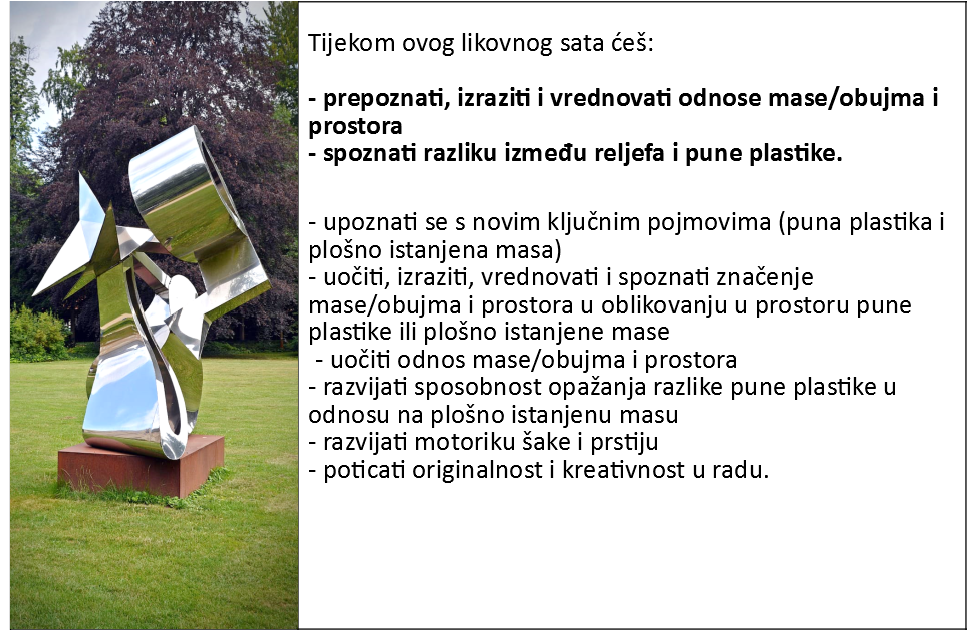 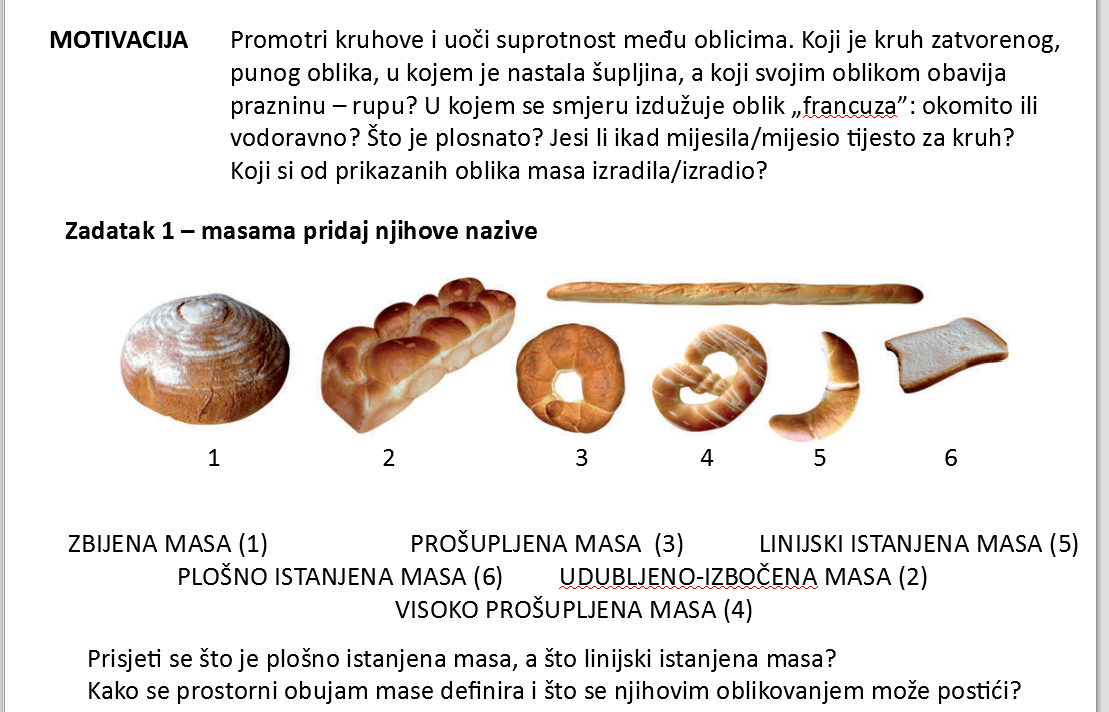 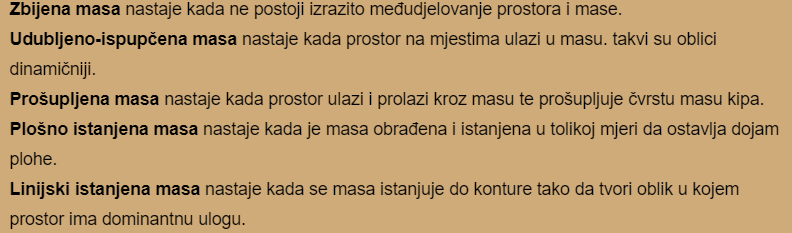 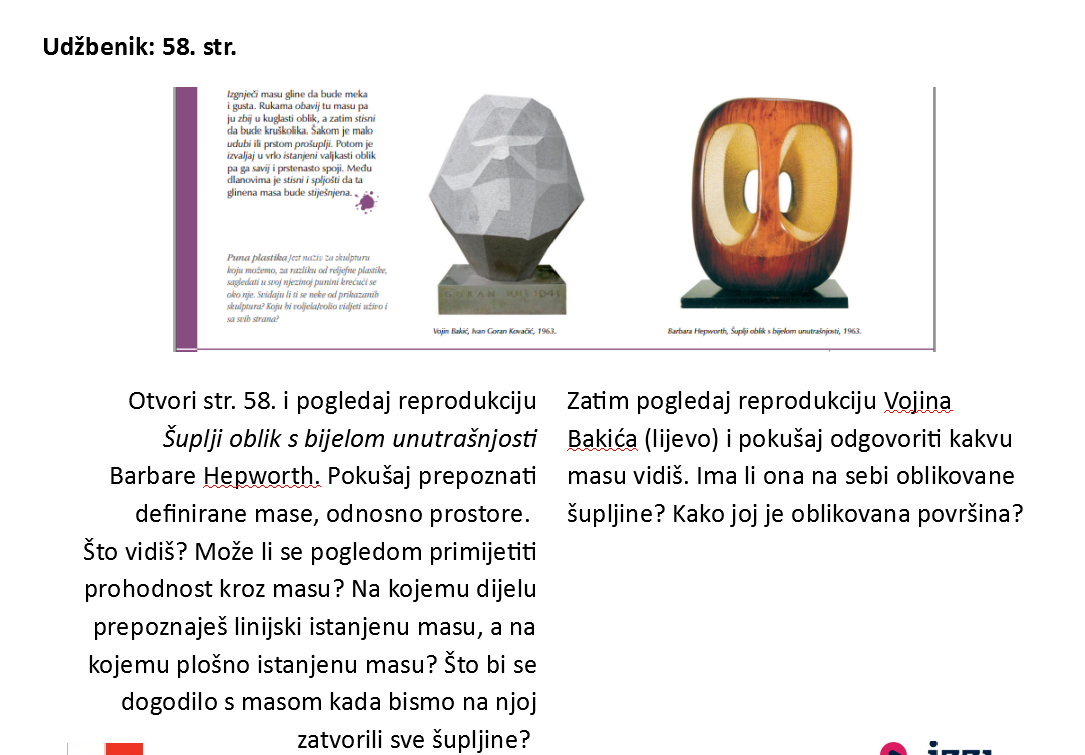 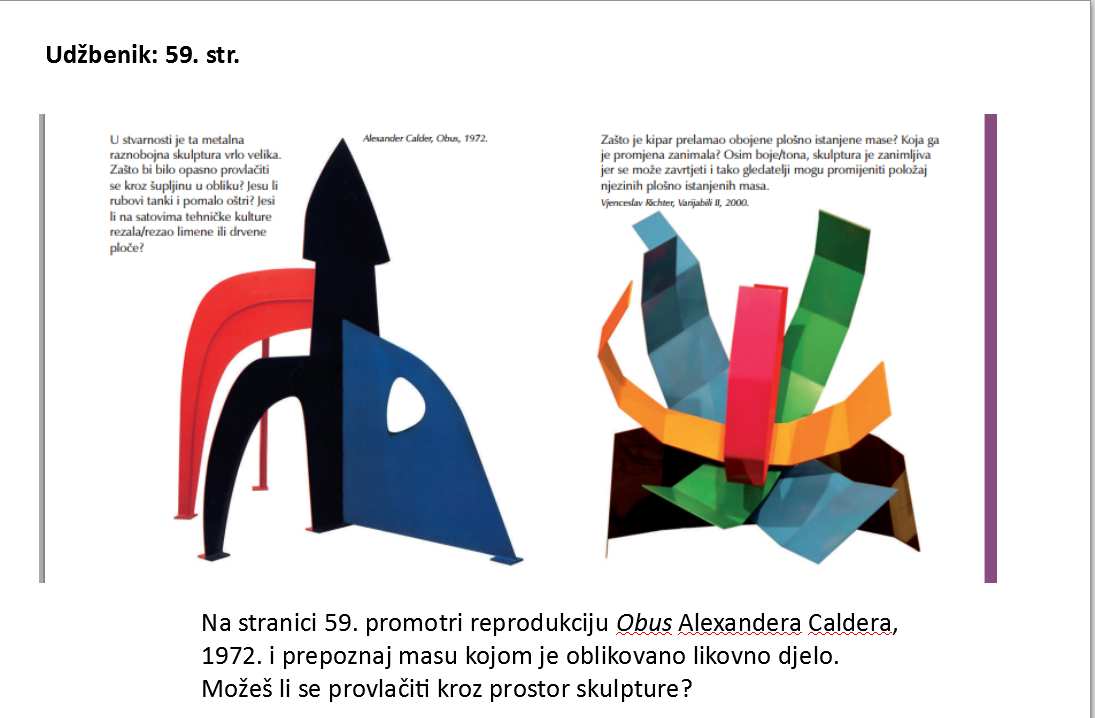 Pogledaj oko sebe, u prostoru u kojem se nalaziš I pokušaj stvari podijeliti u skupineZbijena masaLinijski istanjena masaPlošno istanjena masaLIKOVNI ZADATAK:Pročitaj priču, legendu o SNOLOVCIMA ( dreamcatcher)Nekad davno, indijanski šaman (mudrac) iz plemena Lakota, popeo se na visoku planinu I tu imao viziju koja se prikazala obliku pauka. Imena Iktomi.Iktomi je razgovarao s šamanom jezikom koji samo duhovni vođe tog plemena razumiju.        Dok je razgovarao s njim, Iktomi je uzeo vrbin prut I počeo ga kružno oblikovati I svojim nitima plesti meržu. Govorio je šamanu o krugu  I načinu življenja od djetinjstva do starosti, koje podsjeća na ovaj krug. U svakom djelu života na nas djeluju određene sile I utjecaji. Neki dobri a neki loši. Ako slušaš dobre sile, one će te uputiti na pravi put. No ako slušaš loše, povrijedit će te I uputiti te na krivi put.Sile I putevi povezani s prirodom, uvijek su najmudriji učitelji.Čiavo vrijeme razgovora, pauk je pleo mrežu, počevši od vanjskog ruba prema unutrašnjosti, prema centru. Kad je završio pružio je mežu  šamanu i napomenuo:Vidiš, mreža ima pravilan krug, ali tu su I rupe prema centru kruga.  Upotrijebi ovu  mrežu da   pomogneš sebi I svom  narodu... da dosegneš svoje ciljeve I upotrijebiš sve ideje i snove svojih ljudi.Ako povjeruješ, ova mreža zadržati će sve vaše dobre ideje, a one loše, propasti će kroz  rupe na mreži. Lakota šaman prenio je viziju svom narodu. Njihova tradicija kaže da se snolovac objesi iznad  kreveta kako  zadržao sve dobre snove I vizije. Pokušaj  od matrijala kojeg u kući imaš, napraviti svog snolovca. Možeš koristiti konac, špagu, vunu,trake tkanine I sve što ti se učini  prikladnim. 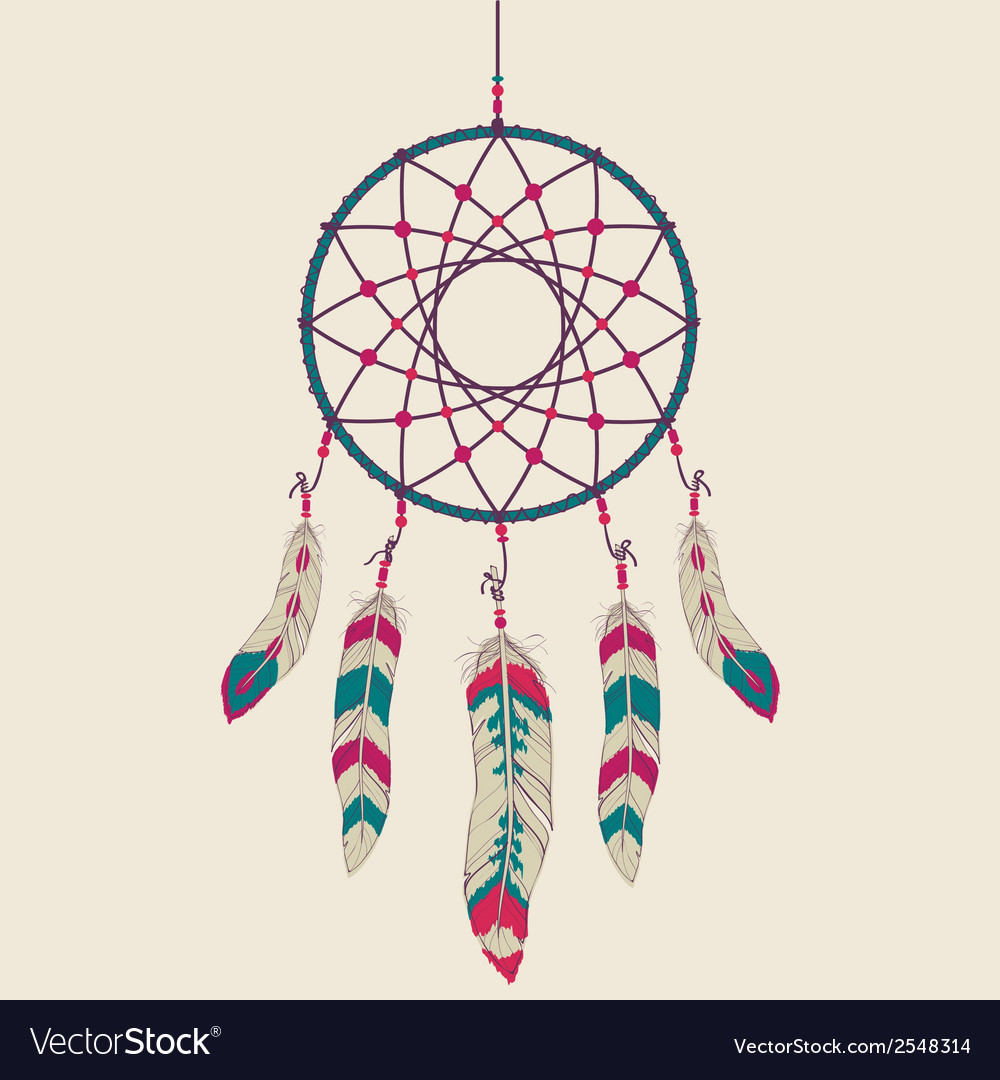 Razmisli kakvom si se masom služio/la.!?    Zbijenom masom Plošno istanjenom masomLinijski istanjenom masom